Publicado en Madrid el 18/01/2023 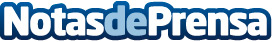 Banreservas inaugura oficina de representación en MadridLa entidad bancaria facilitará la gestión de servicios bancarios a la diáspora en EspañaDatos de contacto:Banreservas+1 809 960 2Nota de prensa publicada en: https://www.notasdeprensa.es/banreservas-inaugura-oficina-de-representacion Categorias: Internacional Nacional Finanzas Sociedad Recursos humanos Oficinas http://www.notasdeprensa.es